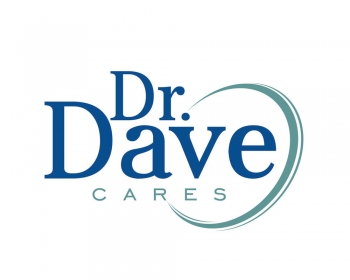 My “MEMBERS” Belong to JesusDr. Dave Currie Romans 6:11-14 (KJV) - Likewise reckon ye also yourselves to be dead indeed unto sin, but alive unto God through Jesus Christ our Lord. 12 Let not sin therefore reign in your mortal body, that ye should obey it in the lusts thereof. 13 Neither yield ye your members as instruments of unrighteousness unto sin: but yield yourselves unto God, as those that are alive from the dead, and your members as instruments of righteousness unto God. 14 For sin shall not have dominion over you: for ye are not under the law, but under grace.Romans 6:11-14 (NIV)- In the same way, count yourselves dead to sin but alive to God in Christ Jesus. 12 Therefore do not let sin reign in your mortal body so that you obey its evil desires. 13 Do not offer any part of yourself to sin as an instrument of wickedness, but rather offer yourselves to God as those who have been brought from death to life; and offer every part of yourself to him as an instrument of righteousness. 14 For sin shall no longer be your master, because you are not under the law, but under grace.Romans 6:11-14 (NLT) - So you also should consider yourselves to be dead to the power of sin and alive to God through Christ Jesus. 12 Do not let sin control the way you live;[a] do not give in to sinful desires. 13 Do not let any part of your body become an instrument of evil to serve sin. Instead, give yourselves completely to God, for you were dead, but now you have new life. So use your whole body as an instrument to do what is right for the glory of God. 14 Sin is no longer your master, for you no longer live under the requirements of the law. Instead, you live under the freedom of God’s grace.Verse 11RECKON YOURSELF – COUNT YOURSELF – CONSIDER YOURSELF – View Yourself as unresponsive to sin’s draw – Surrender your life to the LORD. Dead to Sin – Alive to God! One you ignore - One you respond to. One you are committed to KILL and one you are committed to LOVE. Alive to God THROUGH JESUS – Lean on Him, Talk to Him, Reach Out to Him, Pray to Him. The more you reach out, the more you trust Him, the closer you become!Verse 12Don’t let SIN REIGN – or Control the Way you Live! Don’t let sin CALL the Shots!In Your Mortal Bodies – Faith affects how you LIVE! It changes your physical actions.Don’t Give in to Sinful Desires – evil desires, the lusts that are there!Verse 13Don’t Yield Your MEMBERS – Don’t offer any PART of yourself – Don’t let any PART of your body. God is breaking it down here. Nothing left to guessing. Not vague! Go to AN ANATOMY CHART – Look at the Parts of the Body. Don’t give ONE AN INSTRUMENT OF UNRIGHTEOUSNESS into Sin – An Instrument of Unrighteousness to do Evil – Instrument of Evil to SERVE SIN. Can’t be a tool, a pawn, a weapon that does wrong.Yield Yourself to GOD – Offer Yourself to God – Give Yourselves Completely to God. FULL 100% Surrender of your LIFE TO HIM!AS EVIDENCE OF YOUR NEW LIFE IN JESUS: For you were dead, but now you have new life – As those who have been brought from death to life – as those that are alive from the dead.Offer Your Members – Every part of yourself as an Instrument of Righteousness– so your whole body is an instrument of righteousness to do right and bring glory to God.Verse 14Sin Cannot be Your Master! Can’t have dominion over you – Can’t call the Shots!Not under LAW but Under GRACE – Not do’s and don’ts. Rules. It is a Responsive heart – a grateful heart – an obedient heart to Jesus because of His goodness to you.Give Your Members to GOD – Every Part of your Body – belong to HIM!Eyes Ears MindHeartHandsFeetGenitalsHave a Prayer Time in the NEXT WEEKto GIVE YOUR MEMBERS SPECIFICALLY TO GOD!!!